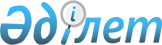 "Қоғамдық жұмыстарды ұйымдастыру туралы" Солтүстік Қазақстан облысы Есіл аудандық әкімдігінің 2010 жылғы 8 желтоқсандағы N 404 қаулысына өзгертулер енгізу туралы
					
			Күшін жойған
			
			
		
					Солтүстік Қазақстан облысы Есіл аудандық әкімдігінің 2013 жылғы 14 тамыздағы N 310 қаулысы. Солтүстік Қазақстан облысының Әділет департаментінде 2013 жылғы 13 қыркүйекте N 2353 болып тіркелді. Күші жойылды – Солтүстік Қазақстан облысы Есіл ауданы әкімдігінің 2016 жылғы 11 мамырдағы N 132 қаулысымен      Ескерту. Күші жойылды – Солтүстік Қазақстан облысы Есіл ауданы әкімдігінің 11.05.2016 N 132 қаулысымен (қол қойылған күнінен бастап қолданысқа енгізіледі).

      "Нормативтік құқықтық актілер туралы" Қазақстан Республикасының 1998 жылғы 24 наурыздағы Заңының 21-бабына сәйкес Солтүстік Қазақстан облысы Есіл ауданының әкімдігі ҚАУЛЫ ЕТЕДІ:

      1. "Қоғамдық жұмыстарды ұйымдастыру туралы" Солтүстік Қазақстан облысы Есіл ауданы әкімдігінің 2010 жылғы 8 желтоқсандағы № 404 қаулысына (нормативтік құқықтық актілерді мемлекеттік тіркеу тізілімінде № 13-6-155 болып 2010 жылғы 13 желтоқсанда тіркелген, 2010 жылғы 31 желтоқсандағы № 55 (240) "Есіл таңы", 2010 жылғы 31 желтоқсандағы № 56 (8518) "Ишим" аудандық газеттерінде жарияланған) келесі өзгертулер енгізілсін:

      аталған қаулының қосымшасы осы қаулының қосымшасына сәйкес жаңа редакцияда мазмұндалсын.

      2. Осы қаулының орындалуын бақылау Солтүстік Қазақстан облысы Есіл ауданы әкімінің орынбасары Айнагүл Кәкімжолқызы Бектасоваға жүктелсін.

      3. Осы қаулы алғашқы ресми жарияланған күннен он күнтізбелік күн өткен соң қолданысқа енгізіледі.

 Қоғамдық жұмыстардың түрлері бойынша ұйымдардың, түрлерінің, көлемдерінің тізімі
					© 2012. Қазақстан Республикасы Әділет министрлігінің «Қазақстан Республикасының Заңнама және құқықтық ақпарат институты» ШЖҚ РМК
				
      Аудан әкімі

М. Әбішев

      "КЕЛІСІЛДІ"
Қазақстан Республикасы
Жоғарғы соты жанындағы
соттардың қызметін қамтамасыз
ету департаментінің 
Солтүстік Қазақстан облыстық
Сот кеңсесінің басшысы
2013 жылғы 14 тамыз

Сайран Қайыржанұлы Ахтанов

      "Қазақстан Республикасы
Әділет министрлігі
Солтүстік Қазақстан 
облысының әділет департаменті
Есіл ауданының 
әділет басқармасы"
мемлекеттік мекемесінің
басшысы
2013 жылғы 14 тамыз

Юрий Александрович Николаев

      "Қазақстан Республикасы
Әділет министрлігі
сот актілерін орындау Комитеті
Солтүстік Қазақстан облысы
сот актілерінін орындау
Департаментінің 
Есіл аумақтық бөлімі" 
филиалы бөлімінің басшысы
2013 жылғы 14 тамыз

Асқан Асырұлы Сәдуақасов

      "Солтүстік Қазақстан облысы 
Есіл ауданының қорғаныс
істері жөніндегі бөлімі"
мемлекеттік мекемесі
басшысының уақытша
міндетін атқарушысы
2013 жылғы 14 тамыз

Сергей Николаевич Кишман

      Солтүстік Қазақстан
облысы бойынша
"Халыққа қызмет көрсету
орталығы" республикалық
мемлекеттік кәсіпорын 
филиалынын Есіл ауданы
бойынша бөлімінің басшысы
2013 жылғы 14 тамыз

Жасұлан Серікұлы Бұжықаев
Солтүстік Қазақстан облысы
Есiл ауданы әкiмдiгiнiң
2013 жылғы 14 тамыздағы
№ 310 қаулысына
қосымша
Солтүстік Қазақстан облысы
Есiл ауданы әкiмдiгiнiң
2012 жылғы 8 желтоқсандағы
№ 404 қаулысымен бекітілген
қосымша№

Ұйымның атауы

Қоғамдық жұмыстардың түрi

Жұмыстың көлемi

Жұмыс орындар саны

1

Есiл ауданы әкiмдiгiнiң жанындағы шаруашылық жүргiзу құқығындағы "Камкор" мемлекеттiк коммуналдық кәсiпорыны

Тұрғын үй коммуналдық шаруашылығы ұйымдарына елдi мекендердiң аумақтарын жинауда көмек көрсету

Ленин, Коваленко, Ыбыраев көшелерін жинастыру - 350000 шаршы метр

2

2

"Солтүстiк Қазақстан облысы Есiл ауданы Алматы селолық округi әкiмiнiң аппараты" мемлекеттiк мекемесi

Аумақтарды көгалдандыру және абаттандыруда көмек, ағаштарды кесу

Көшенi жинау 5 км, 20 ағашты кесу

1

2

"Солтүстiк Қазақстан облысы Есiл ауданы Алматы селолық округi әкiмiнiң аппараты" мемлекеттiк мекемесi

Үй шаруашылығын тiркеуде және шаруашылық кiтаптарын құрастыруға көмек көрсету

224 ауланы аралау

1

2

"Солтүстiк Қазақстан облысы Есiл ауданы Алматы селолық округi әкiмiнiң аппараты" мемлекеттiк мекемесi

Қоқыс үйiндiлерiн көркейтуге қатысу

Қоқыс үйiндiлерiн көркейту – 1000 шаршы метр

1

2

"Солтүстiк Қазақстан облысы Есiл ауданы Алматы селолық округi әкiмiнiң аппараты" мемлекеттiк мекемесi

Жұмыспен қамту мәселелерi және 18 жасқа дейiнгi балалары бар отбасыларға мемлекеттiк жәрдемақылар тағайындау кезiнде қажеттi құжаттарды жинау және жұмыспен қамту сұрақтары бойынша көмек көрсету

Мемлекеттiк жәрдемақыларды тағайындауға құжаттарды жинауға көмек – 260 iс

1

3

"Солтүстiк Қазақстан облысы Есiл ауданы Амангелдi селолық округi әкiмiнiң аппараты" мемлекеттiк мекемесi

Аумақтарды көгалдандыру және абаттандыруда көмек көрсету

Көшенi жинау 20 км, 307 ағашты кесу,100 көшет отырғызу, 5 гүлзар егіп, отырғызу, күту, суару

4

3

"Солтүстiк Қазақстан облысы Есiл ауданы Амангелдi селолық округi әкiмiнiң аппараты" мемлекеттiк мекемесi

Үй шаруашылығын тiркеуде және шаруашылық кiтаптарын құрастыруға көмек көрсету

303 ауланы аралау

1

3

"Солтүстiк Қазақстан облысы Есiл ауданы Амангелдi селолық округi әкiмiнiң аппараты" мемлекеттiк мекемесi

Селолық округ әкiмi аппаратының ғимаратын күзетуде көмек көрсету

Селолық округ әкiмi аппаратының ғимараты - 100 шаршы метр

3

3

"Солтүстiк Қазақстан облысы Есiл ауданы Амангелдi селолық округi әкiмiнiң аппараты" мемлекеттiк мекемесi

Отын дайындауда көмек көрсету

Отын дайындау, аралау, жару, тасып, үю - 30 м3

1

4

"Солтүстiк Қазақстан

облысы Есiл ауданы Бесқұдық селолық округi әкiмiнiң аппараты" мемлекеттiк мекемесi

Аумақтарды көгалдандыру және абаттандыруда көмек көрсету

Көшенi жинау - 20 км, 150 ағашты кесу

8

4

"Солтүстiк Қазақстан

облысы Есiл ауданы Бесқұдық селолық округi әкiмiнiң аппараты" мемлекеттiк мекемесi

Үй шаруашылығын тiркеуде және шаруашылық кiтаптарын құрастыруға көмек көрсету

406 ауланы аралау

1

4

"Солтүстiк Қазақстан

облысы Есiл ауданы Бесқұдық селолық округi әкiмiнiң аппараты" мемлекеттiк мекемесi

Селолық округ әкiмi аппаратының ғимаратын күзетуде көмек көрсету

Селолық округ әкiмi аппаратының ғимараты - 100 шаршы метр

3

5

"Солтүстiк Қазақстан облысы Есiл ауданы Бұлақ селолық округi әкiмiнiң аппараты" мемлекеттiк мекемесi

Аумақтарды жинауға көмек көрсету

Көшенi жинау 5 км.

1

5

"Солтүстiк Қазақстан облысы Есiл ауданы Бұлақ селолық округi әкiмiнiң аппараты" мемлекеттiк мекемесi

Отын дайындауда көмек көрсету

Отын дайындау, аралау, жару, тасу және үю - 30 текше метр

1

5

"Солтүстiк Қазақстан облысы Есiл ауданы Бұлақ селолық округi әкiмiнiң аппараты" мемлекеттiк мекемесi

Үй шаруашылығын тiркеуде және шаруашылық кiтаптарын құрастыруға көмек көрсету

289 ауланы аралау

1

5

"Солтүстiк Қазақстан облысы Есiл ауданы Бұлақ селолық округi әкiмiнiң аппараты" мемлекеттiк мекемесi

Селолық округ әкiмi аппаратының ғимаратын күзетуде көмек көрсету

Әкiм аппаратының ғимараты – 100 шаршы метр

1

6

"Солтүстiк Қазақстан облысы Есiл ауданы Волошинка селолық округi әкiмiнiң аппараты" мемлекеттiк мекемесi

Аумақтарды көгалдандыру және абаттандыруда көмек, ағаштарды кесу

Көшенi жинау 20 км, 20 ағашты кесу

2

6

"Солтүстiк Қазақстан облысы Есiл ауданы Волошинка селолық округi әкiмiнiң аппараты" мемлекеттiк мекемесi

Үй шаруашылығын тiркеуде және шаруашылық кiтаптарын құрастыруға көмек көрсету

426 ауланы аралау

1

6

"Солтүстiк Қазақстан облысы Есiл ауданы Волошинка селолық округi әкiмiнiң аппараты" мемлекеттiк мекемесi

Селолық округ әкімі аппараты ғимаратын, күзетуде көмек көрсету

Әкім аппараты ғимараты 100 шаршы метр

1

7

"Солтүстiк Қазақстан облысы Есiл ауданы Заградовка селолық округi әкiмiнiң аппараты" мемлекеттiк мекемесi

Аумақтарды көгалдандыру және абаттандыруда көмек көрсету

көшенi жинау - 30 км. ағашты кесу - 200

6

7

"Солтүстiк Қазақстан облысы Есiл ауданы Заградовка селолық округi әкiмiнiң аппараты" мемлекеттiк мекемесi

Үй шаруашылығын тiркеуде және шаруашылық кiтаптарын құрастыруға көмек көрсету

553 ауланы аралау

1

8

"Солтүстiк Қазақстан

облысы Есiл ауданы Заречный селолық округi әкiмiнiң аппараты" мемлекеттiк мекемесi

Аумақтарды көгалдандыру және абаттандыруда көмек көрсету

Ағашты кесу - 52, көшенi жинау 20 км,арам шөптерді шабу - 12000 шаршы метр

3

8

"Солтүстiк Қазақстан

облысы Есiл ауданы Заречный селолық округi әкiмiнiң аппараты" мемлекеттiк мекемесi

Үй шаруашылығын тiркеуде және шаруашылық кiтаптарын құрастыруға көмек көрсету

556 ауланы аралау, жаңа шаруашылық кітабын толтыру - 32 дана

2

8

"Солтүстiк Қазақстан

облысы Есiл ауданы Заречный селолық округi әкiмiнiң аппараты" мемлекеттiк мекемесi

Жұмыспен қамту және 18 жасқа дейінгі балалары бар отбасыларға мемлекеттік төлемдерді тағайындауға қажетті құжаттарды жинауға көмектесу

мемлекеттік төлемдерді тағайындауға қажетті құжаттарды жинауға көмектесу - 89 іс

1

8

"Солтүстiк Қазақстан

облысы Есiл ауданы Заречный селолық округi әкiмiнiң аппараты" мемлекеттiк мекемесi

Мемлекеттік мерекелерге арналған спорттық іс-шараларға қатысу

"Ақ бидай", қысқы жарыстарды, "Наурыз", "Жеңіс күнін" өткізуге көмектесу

1

8

"Солтүстiк Қазақстан

облысы Есiл ауданы Заречный селолық округi әкiмiнiң аппараты" мемлекеттiк мекемесi

Селолық округ әкiмi аппаратының ғимаратын күзетуде көмек көрсету

Селолық округ әкiмi аппаратының ғимараты - 500 шаршы метр

3

9

"Солтүстiк Қазақстан облысы Есiл ауданы Ильинка селолық округi әкiмiнiң аппараты" мемлекеттiк мекемесi

Аумақтарды көгалдандыру және абаттандыруда көмек көрсету

Көшенi, саябақтарды жинау 30 км, 1000 столбыны ағарту, 100 ағашты кесу

4

9

"Солтүстiк Қазақстан облысы Есiл ауданы Ильинка селолық округi әкiмiнiң аппараты" мемлекеттiк мекемесi

Үй шаруашылығын тiркеуде және

шаруашылық кiтаптарын құрастыруға көмек көрсету

663 ауланы аралау

1

9

"Солтүстiк Қазақстан облысы Есiл ауданы Ильинка селолық округi әкiмiнiң аппараты" мемлекеттiк мекемесi

Селолық округ әкiмi

аппаратының ғимаратын, күзетуде көмек көрсету

Селолық округ әкiмi аппаратының ғимараты – 200 шаршы метр

2

9

"Солтүстiк Қазақстан облысы Есiл ауданы Ильинка селолық округi әкiмiнiң аппараты" мемлекеттiк мекемесi

Жалғыз басты ауру қарт азаматтарды күту бойынша әлеуметтiк қызметкерге көмек (тамақ, дәрi-дәрмек сатып әкелу, үй iшiн жинау, ағарту, еден сырлау, кiр жуу, көкөнiс отырғызу, арам шөп жұлу және жинау)

6 қарт азаматты

күту

1

10

"Солтүстiк Қазақстан облысы Есiл ауданы Корнеевка селолық округi әкiмiнiң аппараты" мемлекеттiк мекемесi

Аумақтарды көгалдандыру және

абаттандыруда көмек көрсету, гүлзарлар жасау

Көшенi, жинау - 385000 шаршы метр, гүлзарлар жасау - 100 шаршы, 100 ағашты кесу

7

10

"Солтүстiк Қазақстан облысы Есiл ауданы Корнеевка селолық округi әкiмiнiң аппараты" мемлекеттiк мекемесi

Үй шаруашылығын тiркеуде және шаруашылық кiтаптарын құрастыруға көмек көрсету

992 ауланы аралау

2

10

"Солтүстiк Қазақстан облысы Есiл ауданы Корнеевка селолық округi әкiмiнiң аппараты" мемлекеттiк мекемесi

Жалғыз басты ауру қарт азаматтарды күту бойынша әлеуметтiк қызметкерге көмек (тамақ, дәрi-дәрмек сатып әкелу, үй iшiн жинау, ағарту, еден сырлау, кiр жуу, көкөнiс отырғызу, арам шөп жұлу және жинау)

5 қарт азаматты күту

1

10

"Солтүстiк Қазақстан облысы Есiл ауданы Корнеевка селолық округi әкiмiнiң аппараты" мемлекеттiк мекемесi

Селолық әкімі аппаратының ғимаратын күзетуде көмек көрсету

Селолық округ әкімі аппаратының ғимараты - 90 шаршы метр

3

11

"Солтүстiк Қазақстан облысы Есiл ауданы Николаевка селолық округi әкiмiнiң аппараты" мемлекеттiк мекемесi

Аумақтарды көгалдандыру және абаттандыруда көмек көрсету, гүлзарлар жасау

Көшенi жинау - 54600 шаршы метр, гүлзарлар жасау - 100 шаршы, 660 ағашты кесу, гүлзарлар жасау, күту, суару

4

11

"Солтүстiк Қазақстан облысы Есiл ауданы Николаевка селолық округi әкiмiнiң аппараты" мемлекеттiк мекемесi

Үй шаруашылығын тiркеуде және шаруашылық кiтаптарын құрастыруға көмек көрсету

570 ауланы аралау

1

11

"Солтүстiк Қазақстан облысы Есiл ауданы Николаевка селолық округi әкiмiнiң аппараты" мемлекеттiк мекемесi

Жалғыз басты ауру қарт азаматтарды күту бойынша әлеуметтiк қызметкерге көмек (тамақ, дәрi-дәрмек сатып әкелу, үй iшiн жинау, ағарту, еден сырлау, кiр жуу, көкөнiс отырғызу, арам шөп жұлу және жинау)

5 қарт азаматты күту

1

11

"Солтүстiк Қазақстан облысы Есiл ауданы Николаевка селолық округi әкiмiнiң аппараты" мемлекеттiк мекемесi

Селолық округ әкiмi аппаратының ғимаратын күзетуде көмек көрсету

Селолық округ әкiмi аппаратының ғимараты - 200 шаршы метр

2

12

"Солтүстiк Қазақстан облысы Есiл ауданы Петровка селолық округi әкiмiнiң аппараты" мемлекеттiк мекемесi

Аумақтарды көгалдандыру және абаттандыруда көмек көрсету, гүлзарлар жасау

Көшенi жинау - 48000 шаршы метр, гүлзарлар жасау - 500 шаршы, 100 ағашты кесу

5

12

"Солтүстiк Қазақстан облысы Есiл ауданы Петровка селолық округi әкiмiнiң аппараты" мемлекеттiк мекемесi

Локалды су құбырларының жүйесiн күзетуде көмек көрсету

Локалды су құбырларының жүйесi – 100 шаршы метр

2

12

"Солтүстiк Қазақстан облысы Есiл ауданы Петровка селолық округi әкiмiнiң аппараты" мемлекеттiк мекемесi

Үй шаруашылығын тiркеуде және шаруашылық кiтаптарын құрастыруға көмек көрсету

520 ауланы аралау

1

13

"Солтүстiк Қазақстан облысы Есiл ауданы Покровка селолық округi әкiмiнiң аппараты" мемлекеттiк мекемесi

Аумақтарды көгалдандыру және абаттандыруда көмек көрсету, гүлзарлар жасау

Көшенi жинау - 30 км, гүлзарлар жасау - 500 шаршы, 100 ағашты кесу

4

13

"Солтүстiк Қазақстан облысы Есiл ауданы Покровка селолық округi әкiмiнiң аппараты" мемлекеттiк мекемесi

Үй шаруашылығын тiркеуде және шаруашылық кiтаптарын құрастыруға көмек көрсету

858 ауланы аралау

1

13

"Солтүстiк Қазақстан облысы Есiл ауданы Покровка селолық округi әкiмiнiң аппараты" мемлекеттiк мекемесi

Селолық округ әкiмi аппаратының ғимаратын күзетуде көмек көрсету

Селолық округ әкiмi аппаратының ғимараты – 300 шаршы метр

3

13

"Солтүстiк Қазақстан облысы Есiл ауданы Покровка селолық округi әкiмiнiң аппараты" мемлекеттiк мекемесi

Қысқа отын дайындауға көмектесу

Отын дайындау, аралау, жару, тасу,үю - 30м3

1

13

"Солтүстiк Қазақстан облысы Есiл ауданы Покровка селолық округi әкiмiнiң аппараты" мемлекеттiк мекемесi

Жалғыз басты ауру қарт азаматтарды күту бойынша әлеуметтiк қызметкерге көмек (тамақ, дәрi-дәрмек сатып әкелу, үй iшiн жинау, ағарту, еден сырлау, кiр жуу, көкөнiс отырғызу, арам шөп жұлу және жинау)

16 қарт азаматты күту

4

14

"Солтүстiк Қазақстан

облысы Есiл ауданы Спасовка селолық округi әкiмiнiң аппараты" мемлекеттiк мекемесi

Аумақтарды көгалдандыру және абаттандыруда көмек көрсету

Көшенi жинау - 12000, 200 ағашты отырғызу, 4 гүлзар жасау, отырғызу, күту, суару. Айқындау шамасында қаңғырған итті құрықтау

1

14

"Солтүстiк Қазақстан

облысы Есiл ауданы Спасовка селолық округi әкiмiнiң аппараты" мемлекеттiк мекемесi

Селолық әкімі аппаратының ғимаратын күзетуде көмек көрсету

Селолық округ әкімі аппаратының ғимараты - 100 шаршы метр

1

14

"Солтүстiк Қазақстан

облысы Есiл ауданы Спасовка селолық округi әкiмiнiң аппараты" мемлекеттiк мекемесi

Үй шаруашылығын тiркеуде және шаруашылық кiтаптарын құрастыруға көмек көрсету

265 ауланы аралау

1

14

"Солтүстiк Қазақстан

облысы Есiл ауданы Спасовка селолық округi әкiмiнiң аппараты" мемлекеттiк мекемесi

Селолық округ әкімі имаратының қысқы жағылуына көмектесу

Селолық округ әкімі аппаратының ғимараты - 100 шаршы метр

1

15

"Солтүстiк Қазақстан облысы Есiл ауданы Торанғұл селолық округi әкiмiнiң аппараты" мемлекеттiк мекемесi

Аумақтарды көгалдандыру және абаттандыруда көмек көрсету, гүлзарлар жасау

Көшенi жинау - 30 км, гүлзарлар жасау – 100 шаршы метр,әкімдіктің қасындағы талдарды бірдейлеп кесу - 20, стадионның жанындағы - 180 дана

1

15

"Солтүстiк Қазақстан облысы Есiл ауданы Торанғұл селолық округi әкiмiнiң аппараты" мемлекеттiк мекемесi

Үй шаруашылығын тiркеуде және шаруашылық кiтаптарын құрастыруға көмек көрсету

276 ауланы аралау, 14 шаруашылық кітабын толтыру

1

15

"Солтүстiк Қазақстан облысы Есiл ауданы Торанғұл селолық округi әкiмiнiң аппараты" мемлекеттiк мекемесi

Селолық округ әкімі ғимаратының қысқы жағылуына көмектесу

Селолық округ әкімі аппаратының ғимараты - 2 83,4 шаршы метр

1

15

"Солтүстiк Қазақстан облысы Есiл ауданы Торанғұл селолық округi әкiмiнiң аппараты" мемлекеттiк мекемесi

Селолық округ әкiмi аппаратының ғимаратын күзетуде көмек көрсету

Селолық округ әкiмi аппаратының ғимараты - 396 шаршы метр

2

16

"Солтүстiк Қазақстан облысы Есiл ауданы Ясновка селолық округi әкiмiнiң аппараты" мемлекеттiк мекемесi

Аумақтарды көгалдандыру және абаттандыруда көмек көрсету, ағаш отырғызу, гүлзарлар жасау

Көшенi жинау - 30 км, гүлзарлар жасау – 100 шаршы метр, 100 ағашты кесу

3

16

"Солтүстiк Қазақстан облысы Есiл ауданы Ясновка селолық округi әкiмiнiң аппараты" мемлекеттiк мекемесi

Жалғыз басты ауру қарт азаматтарды күту бойынша әлеуметтiк қызметкерге көмек (тамақ, дәрi-дәрмек сатып әкелу, үй iшiн жинау, ағарту, еден сырлау, кiр жуу, көкөнiс отырғызу, арам шөп жұлу және жинау)

6 қарт азаматты күту

1

16

"Солтүстiк Қазақстан облысы Есiл ауданы Ясновка селолық округi әкiмiнiң аппараты" мемлекеттiк мекемесi

Үй шаруашылығын тiркеуде және шаруашылық кiтаптарын құрастыруға көмек көрсету

382 ауланы аралау, 14 шаруашылық кітабын толтыру

1

16

"Солтүстiк Қазақстан облысы Есiл ауданы Ясновка селолық округi әкiмiнiң аппараты" мемлекеттiк мекемесi

Спорттық шараларды, мерейтойларды, мемлекеттік мерекелерге арналған шараларды дайындауға қатысу

Округ аумағында өткізілетін спорттық шараларды даярлауға және өткізуге көмек көрсету

1

17

"Солтүстiк Қазақстан облысы Есiл ауданы Явленка селолық округi әкiмiнiң аппараты" мемлекеттiк мекемесi

Аумақтарды көгалдандыру және абаттандыруда көмек көрсету, ағаш егіп, гүлзарлар жасау

Көшенi жинау 4500 шаршы метр, 800 ағашты қысқартып кесу, 1000 көшет отырғызу, гүлзарлар жасау – 4300 шаршы, метр,оларды күнде суару және арам шөбiн жұлу, 980 шаршы метр парктегі аллеяларды тазалау

24

17

"Солтүстiк Қазақстан облысы Есiл ауданы Явленка селолық округi әкiмiнiң аппараты" мемлекеттiк мекемесi

Спорттық шараларды, мерейтойларды, мемлекеттiк мерекелерге арналған шараларды дайындауға қатысу, соның iшiнде мұз қалашықтарын салуда, қосалқы жұмыстарды орындау

Мұз кiрпiштерiнен мұз қалашықтарын салу – 2000 дана,аумағы 20 сантиметрден 40 сантиметр, оларды арту мен түсіру

5

17

"Солтүстiк Қазақстан облысы Есiл ауданы Явленка селолық округi әкiмiнiң аппараты" мемлекеттiк мекемесi

Қоқыс төгетін орындарды, зираттарды реттеуге қатысу

Қоқыс төгілетін орындар - 1000 шаршы метр, 3 зират. Қоршауын сырлау, қоқысты жинап, шығарып төгу

4

17

"Солтүстiк Қазақстан облысы Есiл ауданы Явленка селолық округi әкiмiнiң аппараты" мемлекеттiк мекемесi

Үй шаруашылығын тiркеуде және шаруашылық кiтаптарын құрастыруға көмек көрсету

2010 ауланы аралап шығу

4

17

"Солтүстiк Қазақстан облысы Есiл ауданы Явленка селолық округi әкiмiнiң аппараты" мемлекеттiк мекемесi

Селолық округ әкiмi аппаратының және ЖҚӘБ ғимаратын күзетуде көмек көрсету

Селолық округ әкiмi аппаратының ғимараты – 200 шаршы метр, жұмыспен қамту және әлеуметтік бағдарламалар бөлімінің ғимараты - 500 шаршы метр, гараждар, қосымша аумақ 1000 шаршы метр

7

17

"Солтүстiк Қазақстан облысы Есiл ауданы Явленка селолық округi әкiмiнiң аппараты" мемлекеттiк мекемесi

Мемлекеттік мекемелерде іс жүргізуге көмек көрсету

Іс жинауда көмек - 1800 іс

1

17

"Солтүстiк Қазақстан облысы Есiл ауданы Явленка селолық округi әкiмiнiң аппараты" мемлекеттiк мекемесi

Жұмыспен қамту және 18 жасқа дейінгі балалары бар отбасыларына мемлекеттік төлемдерді тағайындау үшін қажетті құжаттарды жинауға көмектесу

Мемлекеттік атаулы көмекке мұқтаждықты анықтау мақсатында 18 жасқа дейінгі балалары бар отбасыларын Үй басы жүріп аралауға көмек көрсету - 720 аула. Мемлекеттік жәрдемақы төлеуді тағайындау үшін құжаттар жинауға көмектесу - 89 іс

2

18

"Қазақстан Республикасы Әділет министрлігінің Солтүстiк Қазақстан облысы Әділет департаментінің Есiл ауданының әділет басқармасы" мемлекеттiк мекемесi

Құжаттарды өңдеуге және сақтауға дайындауға көмек көрсету

Құжаттарды өңдеу - 1373 ай саны

4

19

"Халыққа қызмет көрсету орталығы" республикалық мемлекеттік кәсіпорнының Солтүстік Қазақстан облысы бойынша филиалының Есіл аудандық бөлімі

Тұрақты мекенжайы бойынша тұрғындарды тіркеуге және құжаттандыруға көмек көрсету

Айына 250 дана істерді қалыптастыру, картотекамен жұмыс

2

20

"Қазақстан Республикасы Әділет министрлігінің Сот актілерін орындау комитетінің Солтүстік Қазақстан облысы сот актілерін орындау департаментінің Есіл аумақтық бөлімі" филиалы

Хат-хабарларды жеткізуге көмек көрсету, өтініштерді тіркеу

Сот хабарламаларын және басқа да хаттарын жеткізу - 900, өтініштерді, материалдарды тіркеу - 740 ай сайын

2

21

Солтүстік Қазақстан облысы Есіл ауданы әкімдігінің "Ақ бұлақ" шаруашылық жүргізу құқығындағы мемлекеттік коммуналдық кәсіпорны

Локалды су құбырларының жүйесін күзетуде көмек көрсету

Локалды су құбырларының жүйесі - 2000 шаршы метр

19

22

"Солтүстік Қазақстан облыстық сотының кеңсесі Қазақстан Республикасы Жоғарғы сотының сот қызметтерін қамтамасыз ету департаменті (Қазақстан Республикасы Жоғарғы сотының аппараты)" мемлекеттік мекемесі

Хат-хабарларды жеткізуге көмек көрсету, өтініштерді тіркеу

Соттың шақыру қағаздарын және басқа хат-хабарларды жеткізу - 600

1

23

"Солтүстік Қазақстан облысы Есіл ауданының қорғаныс істері жөніндегі бөлімі" мемлекеттік мекемесі

Әскерге шақырылушыларға шақыру қағаздарын жеткізуде көмек көрсету

Әскерге шақырылушыларға шақыру қағаздарын жеткізу - 300

1

